Красноярова Юлия ПетровнаМБДОУ "Детский сад №16"Рябинушка" г.Шумерля Чувашская РеспубликаВоспитательОригами - полезное занятиеДеятельность оригами – клад для развития ребенка. Создание фигурок животных, растений и предметов из простого листа бумаги – для ребенка настоящее волшебство. Оригами приносит огромную пользу для развития ребенка. Во время занятий с бумагой тренируется терпение, усидчивость, сообразительность, воображение. Ребенок складывает бумагу по схеме и одновременно тренирует координацию пальчиков, мелкая моторика рук развивается, а вместе с ней идет и развитие речи. Хорошая координация рук поможет ребенку в школе: вырабатываются навыки письма, формируется красивый почерк. Запоминая как именно нужно сложить лист бумаги, ребенок тренирует память.
           Знакомство с геометрическими фигурами в детстве помогает лучше освоить математические науки. Оригами ознакомит ребенка с основными фигурами – кругом, треугольником, квадратом, даст понятия о таких терминах как угол и вершина. Развивается также и художественно-эстетический вкус малыша, и логическое мышление, и трудолюбие. Ребенок учиться работать под контролем, выполнять поручения, что пригодится ему в школе. Во время занятий оригами из бумаги ребёнок развивает глазомер, появляются способности заканчивать начатое дело и содержать своё рабочее место в порядке.
           Занятия оригами являются своеобразным психологическим отдыхом, ребенок погружается в интересный мир поделок, отвлекаясь от забот и других дел.
           В подготовительной группе «Фантазёры» ребята с большим удовольствием конструируют из бумаги. Вместе с воспитателем Краснояровой Ю.П. учатся делать несложные поделки.
           Большое достоинство искусств оригами – его доступность. В каждом доме найдется бумага, недорогой и самый обычный материал. Этот материал безопасен, его не страшно испортить.
Занимаясь оригами, ребенок весело и увлекательно проводит свой досуг с пользой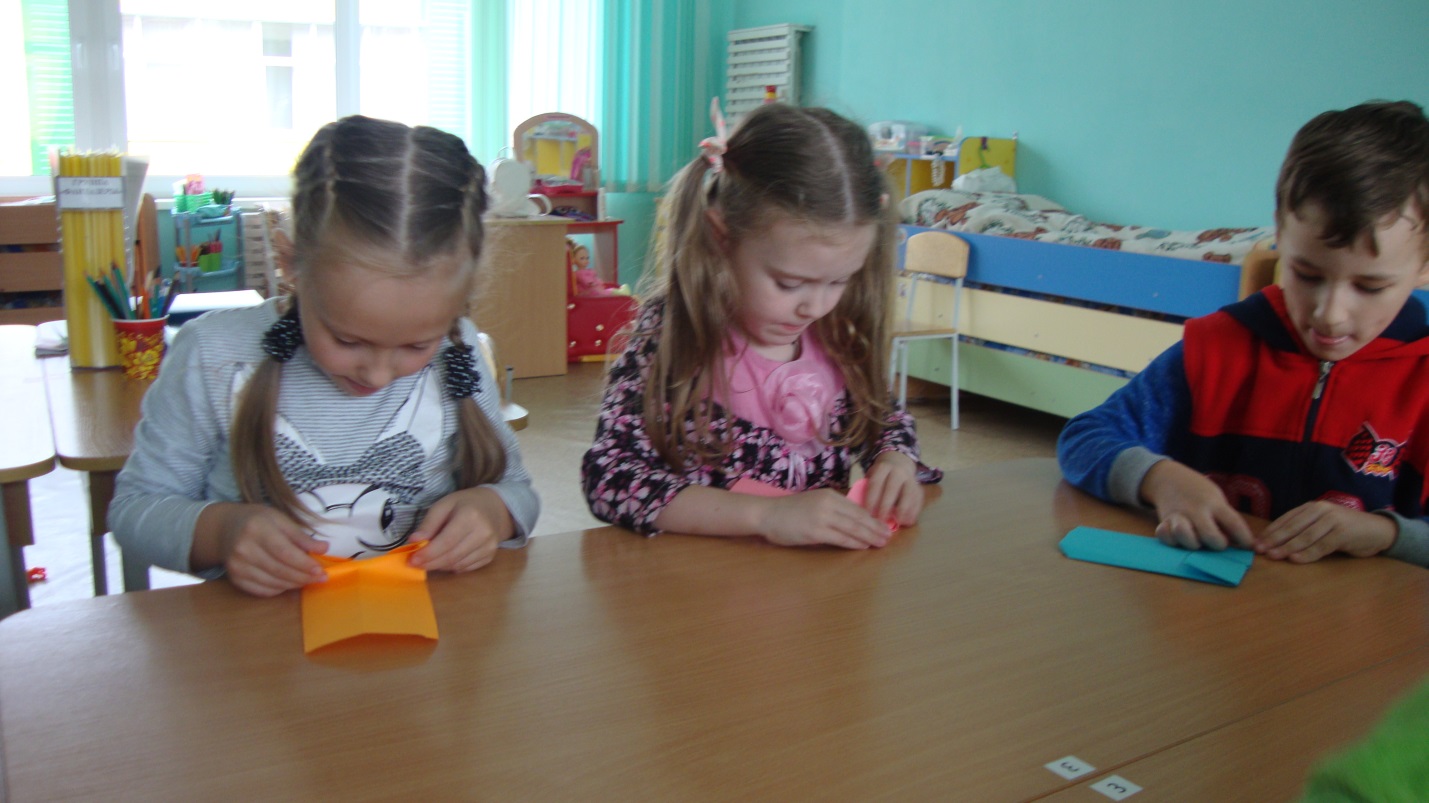 